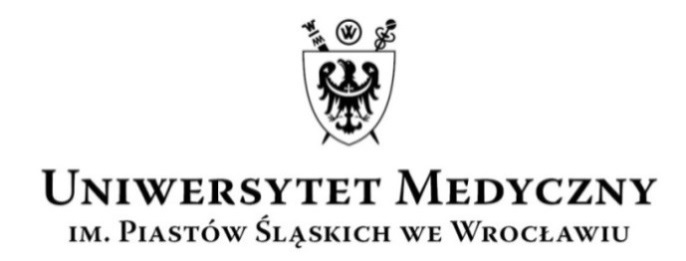 UCZELNIANA  KOMISJA  WYBORCZAkadencja 2020–2024Wasz znak:                           Data:                                                  Nasz znak:                            Data:                                                                                                DKO-0050-11/19                   19.01.2021 r.KOMUNIKAT NR 52UCZELNIANEJ KOMISJI WYBORCZEJKADENCJA 2020-2024Uczelniana Komisja Wyborcza na podstawie § 17 Regulaminu wyborów Uczelnianej Komisji Wyborczej, Uczelnianego Kolegium Elektorów, Rektora i Senatu Uniwersytetu Medycznego im. Piastów Śląskich we Wrocławiu (zał. nr 7 do Statutu Uczelni – uchwała Senatu nr 2349 z dnia 27 października 2021 r.) informuje, że w związku z wygaśnięciem mandatu członka senatu dr Piotra Karnieja zostaną przeprowadzone wybory uzupełniające do Senatu kadencji 2020-2024, w grupie nauczycieli akademickich zatrudnionych na stanowiskach innych niż profesor i profesor uczelni na Wydziale Nauk o Zdrowiu – 1 mandat.Wybory odbędą się w oparciu o elektroniczny system głosowania. Informacja dot. głosowania w oparciu o elektroniczny system głosowania wraz z Instrukcją głosowania stanowi załącznik nr 2 do komunikatu nr 20 UKW.Zgodnie z uchwałą nr 2364 Senatu Uniwersytetu Medycznego we Wrocławiu z dnia 19
stycznia 2022 r. kalendarz wyborów uzupełniających przewiduje:	W związku ze zmianą statutu Uczelni, Uczelniana Komisja Wyborcza na podstawie § 19 pkt 4 Regulaminu wyborów Uczelnianej Komisji Wyborczej, Uczelnianego Kolegium Elektorów, Rektora i Senatu Uniwersytetu Medycznego im. Piastów Śląskich we Wrocławiu (zał. nr 7 do Statutu Uczelni – t.j. uchwała Senatu nr 2349 z dnia 27 października 2021 r.) ustaliła nowy druk zgłoszenia kandydata do senatu. Druk zgłoszenia kandydata oraz wzory oświadczeń stanowią załączniki do niniejszego komunikatu UKW. Oświadczenie lustracyjne składają kandydaci urodzeni przed dniem 1 sierpnia 1972r. Kandydaci, którzy składali wcześniej oświadczenie lustracyjne, składają informację o złożeniu oświadczenia lustracyjnego. Zgłoszenia kandydatów należy składać w Biurze UKW (Dział Organizacyjno-Prawny, budynek CNIM, I piętro, pokój nr 1A 111.1 i 1A 112.1) w godzinach 8:00-15:00.PrzewodniczącyUczelnianej Komisji Wyborczej(2020–2024)  dr hab. Anna Turno-Kręcicka, prof. Uczelni______________________________________________________________________________________________UCZELNIANA KOMISJA WYBORCZA KADENCJA 2020-2024ul. Marcinkowskiego 2-6, 50-368 Wrocławtel.: +48 71/784-15-54       faks: + 48 71/784-11-24       e-mail: aleksandra.orzechowska@umw.edu.plL.p.Czynności  wyborczeTermin1.Zgłaszanie kandydatów do senatu na dyżurach UKW (w Biurze UKW) w grupie nauczycieli akademickich zatrudnionych na stanowiskach innych niż profesor i profesor uczelni na Wydziale Nauk o ZdrowiuZamknięcie zgłoszeń od 20 stycznia 2022 r.      
do 27 stycznia 2022 r.27 stycznia 2022 r. godz. 15:002. Zamieszczenie listy kandydatów do senatu w grupie nauczycieli akademickich zatrudnionych na stanowiskach innych niż profesor i profesor uczelni na Wydziale Nauk o Zdrowiuw zakładce „WYBORY 2020-2024”28 stycznia 2022 r.3. Wybory przedstawiciela nauczycieli akademickich zatrudnionych na stanowiskach innych niż profesor i profesor uczelni na Wydziale Nauk o Zdrowiu do senatuI tura wyborów uzupełniających do senatu(głosowanie w elektronicznym systemie głosowania w godzinach 8:00-15:00)II tura wyborów uzupełniających do senatu(głosowanie w elektronicznym systemie głosowania w godzinach 8:00-15:00)III tura wyborów uzupełniających do senatu(głosowanie w elektronicznym systemie głosowania w godzinach 8:00-15:00)Kolejne tury wyborów uzupełniających do senatu ustala UKW1 lutego 2022 r.3 lutego 2022 r.8 lutego 2022 r.